Publicado en Ciudad de México el 05/02/2024 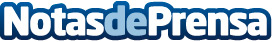 Los analistas de FBS advierten de la próxima caída del bitcoinEsta tendencia señala el aumento de la probabilidad del cierre alcista del BTCUSDDatos de contacto:FBSFBS+357 22 010970Nota de prensa publicada en: https://www.notasdeprensa.es/los-analistas-de-fbs-advierten-de-la-proxima_1 Categorias: Internacional Nacional Finanzas Criptomonedas-Blockchain http://www.notasdeprensa.es